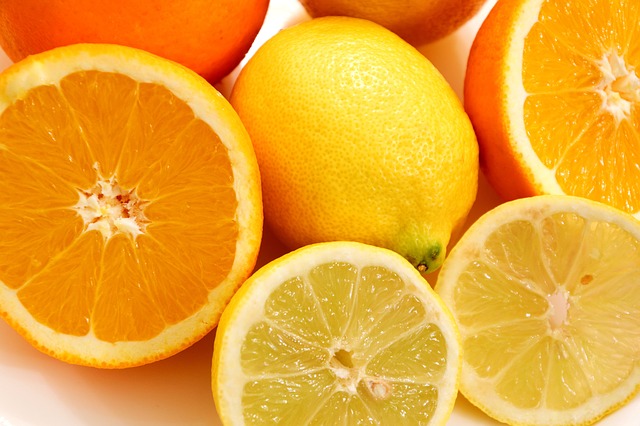 Nevyhazujtepomerančovou a citronovou kůru!!Usušenou kůru přineste do školy a odevzdejte panu školníkovi. Vítězní sběrači budou odměněni.(Sbíráme do konce dubna 2018)